浦东新区 2024 年高中学业水平合格考模拟练习物理试题考生注意：1．试卷满分 100 分，考试时间 60 分钟。2．本考试分设试卷和答题纸。答题前，务必在答题纸上填写考生信息。作答必须写在答题纸上，在试卷上作答一律不得分。3．本试卷标注“多选”的试题，每小题应选两个或两个以上选项，但不可全选；未特别标注的选择类试题，每小题只能选一个选项。4．本试卷标注“计算”的试题，在列式计算、逻辑推理以及回答问题过程中，须给出必要的图示、文字说明、公式、演算等。5．除特殊说明外，本卷重力加速度 g 的大小取 9.8 m/s2。一、交通出行（21 分）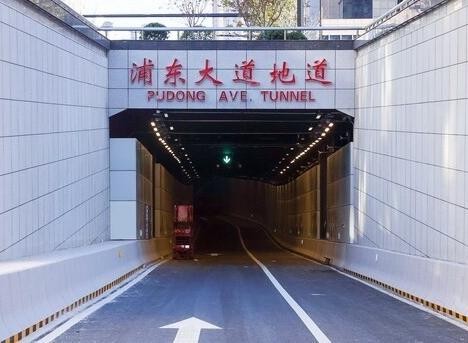 浦东大道地道西起延安东路隧道浦东出入口，沿陆家嘴东路和浦东大道走向，全长 6.1 km。该地道为城市主干道，设计时速为 50km/h，限高 4.0 m。匝道设计时速为 40 km/h。1．（4 分）研究一辆汽车以设计时速通过整条浦东大道地道所需时间时，_________（选填：A．“能”		B．“不能”）将汽车视为质点，用时约______min。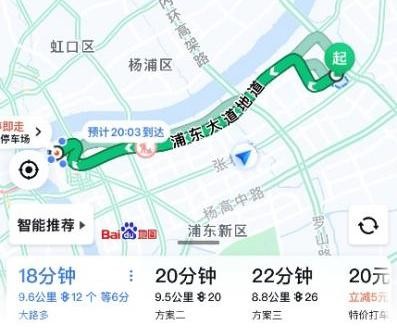 2．（3 分）小杨妈妈准备驾车去东方明珠，请小杨用导航软件进行导航。如图所示，软件推荐的三种方案（    ）A．路程相同B．位移相同C．到达的时刻相同D．所用的时间相同3．（3 分）如图，重力为 G 的手机被吸附在车载磁吸支架上，当车辆做匀速直线运动时，支架对手机的作用力（    ）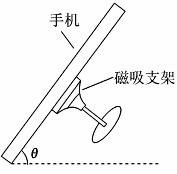 A．方向垂直手机平面向下B．方向垂直手机平面向上C．大小一定大于 GD．大小一定等于 GE．大小可能小于 G4．（4 分）小杨乘坐在沿直线行驶的车上，突然感受到“推背感”，他想在实验室用 DIS 模拟研究人感受到的“推背感”与车的“速度”有关，还是与车的“加速度”有关。他应选择_______测“推背感”，选择________测速度和加速度（以上均选填：A．“一个力传感器”	B．“一个光电门传感器”	C．“一个分体式位移传感器”）。5．（4 分）质量为 2×103 kg 的汽车在水平路面上由静止启动，前 6 s 内做匀加速直线运动，6 s 末速度达到 12 m/s，且达到汽车的额定功率，之后保持额定功率运动。已知汽车的额定功率为 96 kW，汽车受到的阻力大小恒为 4×103 N，汽车在前 6 s 内的牵引力大小为______N，汽车在全过程中的最大速度为________m/s。6．（3 分）（多选）如遇雨天，路面湿滑，与干燥路面相比，汽车在湿滑路面上刹车时受到的阻力较小。若同一辆汽车以相同的初速度开始全力刹车，在干、湿两种路面上刹车的 v – t 图像如图所示。汽车在湿滑路面上刹车过程的（    ）A．v – t 图线是 b			B．位移较大C．平均速度较小			D．阻力做功较少二、火星探测（25 分）2021 年 2 月 10 日 19 时 52 分，我国首次火星探测任务“天问一号”探测器实施近火捕获制动，成功实现环绕火星运动。火星质量用 M 表示，“天问一号”探测器质量用 m 表示，万有引力常量为 G。1．（8 分）将“天问一号”环绕火星的运动视作匀速圆周运动。（1）“天问一号”处于________（选填：A．“平衡”	B．“非平衡”）状态，运动过程中动能________（选填：A．“变化”	B．“不变”）；（2）当“天问一号”绕火星以半径为 r 做圆周运动时，其所受火星的万有引力大小为________，线速度大小为________（用己知物理量的字母表示）。2．（6 分）“祝融号”火星车承担着在火星表面的探测任务。车上有一个“∧”型支架如图所示，支架脚与水平面夹角 θ = 60°。支架上放置了火星表面重力为 20.0 N 的设备，则每个支架脚所受压力为________N，若 θ 增大，则每个支架脚所受压力________（选填：A．“变大”	B．“变小”）。3．（9 分）（计算）在距离火星表面 1.86 m 的位置将一小石块以 4.96 m/s 的初速度水平抛出，经 1 s 落到火星表面，不计气体阻力和火星表面的高低起伏变化。求：（1）火星表面该处的重力加速度 g 的大小；（2）第 1 s 末小石块速度 v 的大小；（3）石块水平抛出的同时，在其正上方 1 m 处静止释放一小物块，物块与石块落到火星表面上的时间差 Δt。4．（2 分）未来某年 A 乘坐速度为 0.2c（c 为光速）的宇宙飞船跟随正前方的 B，B 的飞行器速度为 0.4c，A 向 B 发出一束光进行联络。B 观测到该光束的传播速度（    ）A．大于 c	B．等于 c	C．小于 c三、电容器（14 分）电容器在电子产品中有广泛应用。目前智能手机普遍采用了电容触摸屏，当手指接触到电容屏时，人体与电容屏就形成一个等效电容，改变该处电荷量，由此可根据传感线路所接收的电流确定触碰点的位置。1．（2 分）如图为五种不同型号的电容器，电容最大的是（    ），充满电后储存电荷量最少的电容器是（    ）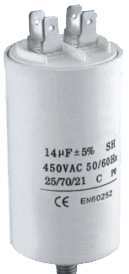 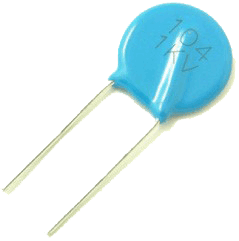 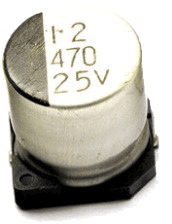 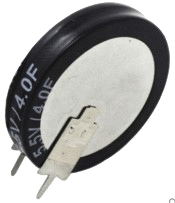 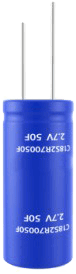 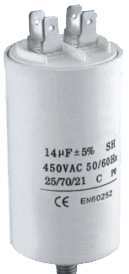 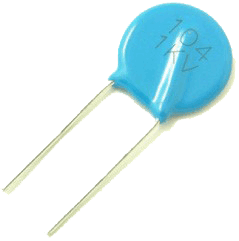 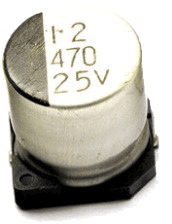 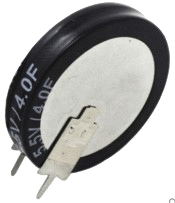 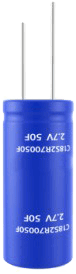 2．（2 分）在研究电容器充放电特点的实验中，电路如图所示，电键 S 闭合后，单刀双掷开关 S1 置于接线柱________（选填：A．“1”	B．“2”）是充电过程；当充电完成时，电容器两极板间的电势差达到________（选填：A．“最小值”	B．“最大值”）。3．（10 分）平行板电容器可以用来加速粒子，如图所示装置处在真空中两极板竖直放置，两极板间的电势差为 10 V，距离为 2.0 cm。已知电子的质量为 9.1×10−31 kg，电荷量为 − 1.6×10−19 C。（1）平行板间电场强度方向为________，大小为________V/m；（2）电子在负极板处由静止释放，运动至正极板处，该过程中电场力对电子做的功为________J，电子的电势能________（选填：A．“增大”	B．“减小”）；（3）电子离开电场时的速度大小为________m/s（忽略相对论效应，结果保留 2 位有效数字）。四、游乐场（17 分）游乐场里有许多好玩的设施都利用了重力做功使游客体验到“速度”。1．（9 分）如图所示，质量 m = 30 kg 的儿童从滑梯顶端 A 点由静止滑下，经长 l = 9.0 m 的旋转滑道到达底端 B 点，A、B 两点间的水平距离 x = 4.0m ，高度差 h = 3.0 m。若下滑过程中阻力 F 阻 的大小恒为 83 N，下滑过程中重力对儿童做的功为________J，阻力对儿童做的功为______J，儿童滑到底端 B 处的速度大小为_____m/s。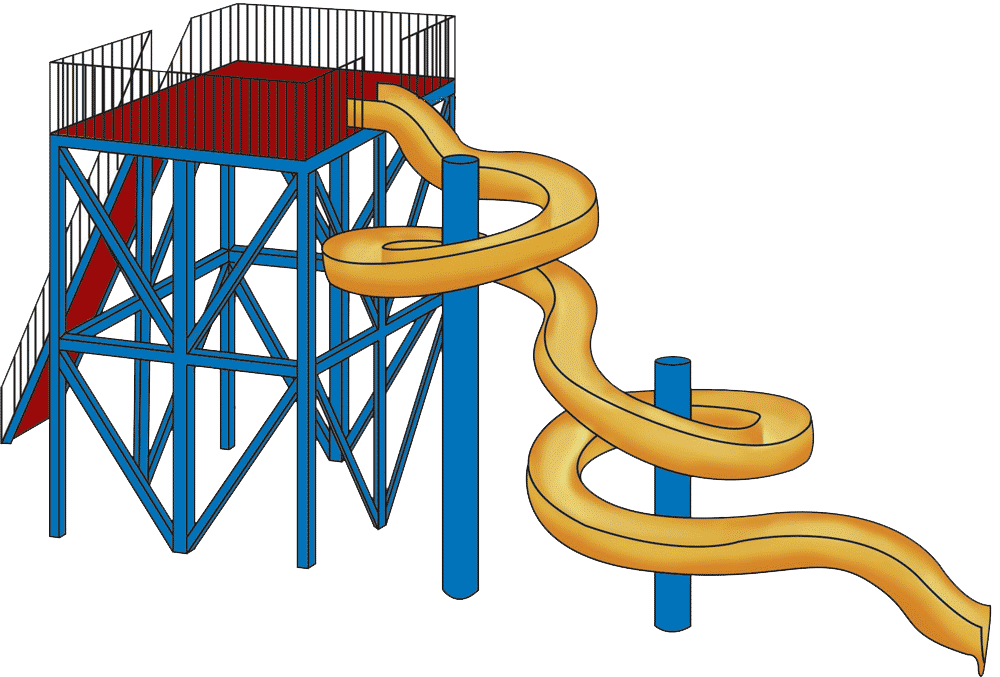 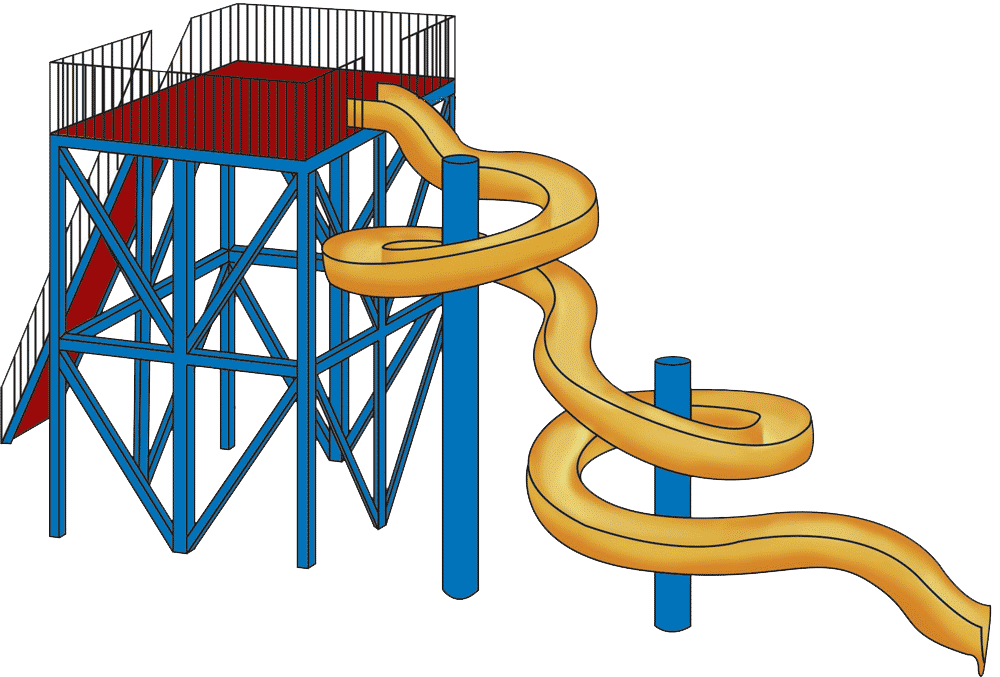 2．（8 分）如图（a）所示是一条高架滑车的轨道示意图，各处的高度已标在图上，一节车厢以 1.5 m/s 的速度从 A 处出发，最终抵达 G 处，运动过程中所受阻力忽略。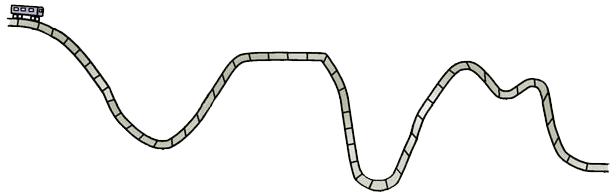 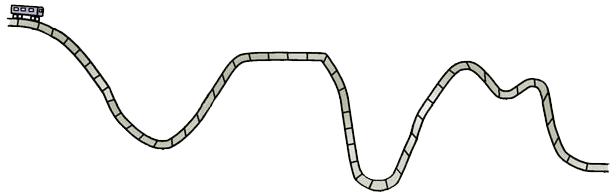 图（a）（1）（5 分）（计算）车厢在此过程中的最大速度（g = 10 m/s2）。（2）（3 分）车厢抵达 G 处后轨道是水平的，可以在轨道上铺装一排水平放置的闭合线圈或铝板，车厢下端装电磁铁，简化模型如图（b）所示，到 G 处后给电磁铁通电可实现制动。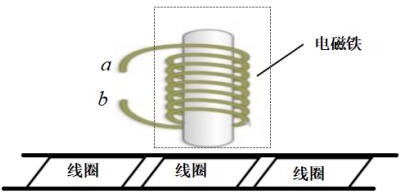 图（b）①已知电磁铁 a 端接电源正极，则轨道上线圈所在位置处磁场竖直分量的方向为________；②用磁传感器可以测量电磁铁产生的磁场强弱，能描述磁场强弱和方向的物理量叫做_______，其国际单位是______。五、电路的应用（23 分）随着科技的进步和生活水平的提高，人们在生活中越来越离不开电路的应用。1．（2 分）语音指令“请把灯调暗”可令床头灯变暗，这说明接收到指令后，灯的（    ）A．额定电压变小		B．额定功率变小		C．实际功率变小2．（3 分）（多选）如图为某控制电路的一部分。已知 AA′ 间的输入电压为 24 V，如果电阻 R = 6 kΩ，R1 = 6 kΩ，R2 = 3 kΩ，则 BB′ 间输出的电压可能为（    ）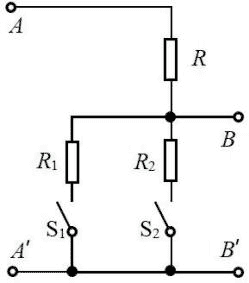 A．0 V		B．6 V		C．12 V		D．24 V3．（4 分）某锂电池的参数如下图所示。根据信息“39.6 W·h”可知该电池充满电后可以供实际功率 30 W 的扫地机器人工作________h。扫地机器人在工作时，不同形式的能量的转化情况为________。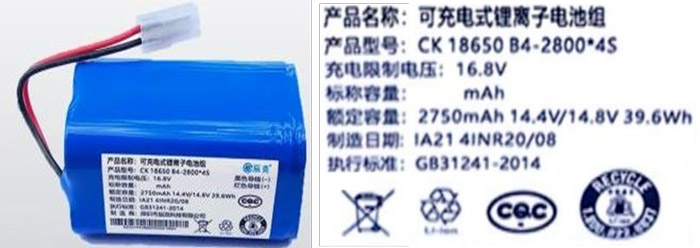 4．（2 分）某扫地机器人中直流电动机的额定电压为 U，额定电流为 I，线圈电阻为 r。当扫地机器人正常工作时，电动机（    ）A．线圈热功率为 UI		B．线圈热功率为 I2rC．机械功率为 UI		D．机械功率为 I2r5．（10 分）某团队发明了一种新奇的智能电子织物，可以将显示器、键盘、电源等电子功能同时编织到织物中，形成一个多功能的综合织物系统。相关研究论文于 2021 年在《自然》杂志上发表。（1）这种新型电子织物的特点是低功耗，功率在微瓦量级，电流在微安量级，则该电源输出电压的数量级约为________V（选填 ：A．“10−3”	B．“100”	C．“102”）；（2）这种柔性电池与其他电池一样也有电动势和内阻等重要参数，其测量方法与测量一节干电池的电动势和内阻是相同的。需要的器材还有：电压传感器、电流传感器、滑动变阻器、电键、若干导线等。①请将实验电路图补充完整。②实验发现电池未接入电路时，两端电压为 1.4 V，当接入电路且电键闭合后，电压表示数为 1.1 V，电流表示数为 0.4 A，通过计算可得该电池的内阻为________Ω；如果改变滑片位置测量了多组 U、I，应作________图像，根据图像函数式________可得出 E、r，且误差更小。6．（2 分）为了限制电网的短路电流、减少短路电流对电网的冲击、隔断电网短路电流的传播，“超导限流器”这种电力设备应运而生。图（a）为“35 kV/90 MW”（1MW = 106 W）超导限流器接入电网的示意图，它的电阻 R 随电流 I 变化关系如图（b）所示。当电路中的电流为 2 kA 时，电路中用电器消耗的功率是________MW。答案一、交通出行（21 分）1．（4 分，每空 2 分）A，7.322．（3 分）B3．（3 分）D4．（4 分，每空 2 分）A，C5．（4 分，每空 2 分）8000，246．（3 分）（多选）AB（选对部分得 2 分，选错不得分）二、火星探测（25 分）1．（8 分，每空 2 分）（1）B，B；（2）G，2．（6 分，每空 3 分）11.5 N，B3．（9 分，每小题 3 分）（1）3.72 m/s2；（2）6.2 m/s；（3）0.24 s解：（1）小石块竖直方向分运动是自由落体运动，则h = gt2		1.86 = ×g×12得 g = 3.72 m/s2（2）第 1 s 末小石块同时具有水平分速度和竖直分速度水平方向为匀速直线运动，则 vx = 4.96 m/s竖直方向为自由落体运动，则 vy = gt = 3.72×1 m/s = 3.72 m/s第 1 s 末合速度大小为 v = = m/s = 6.2 m/s（3）物块做自由落体运动，则hʹ = gtʹ2		1 + 1.86 = ×3.72×tʹ2t' = 1.24 s，Δt = t' – t = (1.24 – 1)s = 0.24 s4．（2 分）B三、电容器（14 分）1．（2 分，每空 1 分）E，B2．（2 分，每空 1 分）A，B3．（10 分，每空 2 分）（1）水平向左，500；（2）1.6×10−18，B；（3）1.9×106四、游乐场（17 分）1．（9 分，每空 3 分）882，− 747，32．（8 分）（1）（5 分）26.5 m/s解：高架滑车运动过程中阻力忽略，只有重力做功，因此车的机械能守恒重力势能最小处动能最大，速度最大，因此最低点 D 点处速度最大以地面为零势能面，由 A、D 两处机械能守恒得：mvA2 + mghA = mvD2 + mghD×m×1.52 + m×10×40 = ×m×vD2 + m×10×5得 vD = 26.5 m/s（2）（3 分，每空 1 分）①向上；②磁感应强度，特斯拉（写字母也得分）五、电路的应用（23 分）1．（2 分）C2．（3 分）（多选）BCD（选对部分得 2 分，选错不得分）3．（4 分，每空 2 分）1.32；化学能转化为电能，电能再转化为机械能和线圈的内能4．（2 分）B5．（10 分，每空 2 分）（1）B；（2）①如图②0.75，U – I，U = E − Ir6．（2 分）70